LINK After School Volunteer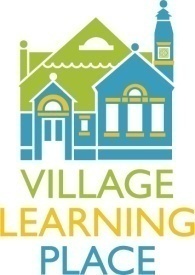 Job Title: LINK (Let’s Invest in Neighborhood Kids) After School VolunteerBrief Job Description: LINK After School Volunteers work with our classroom teachers to provide support during our LINK After School program. Responsibilities might include:Assist with special projects or initiative in the classroomReading with studentsAssist with homeworkAct as a set of extra hands in the classroomOther tasks as assignedQualifications: LINK After School volunteers ideally have experience or a strong interest in working with children. They must be accountable, dedicated, and committed to assisting classroom teachers and reporting during scheduled volunteer times.Time Commitment: Program occurs Monday – Friday from 2:30 – 5:30pm. LINK After School Volunteer schedules may vary. Individual schedules to be decided upon on an individual basis. Benefits: Working with the LINK After School program is rewarding and fun. Our students are hardworking, creative, curious, and social. Making an investment in the lives and academic success of LINK students is priceless.For more information or to volunteer, please contact:Our Development Departmentvlpnews@villagelearningplace.org